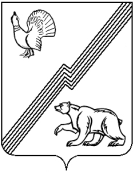 АДМИНИСТРАЦИЯ ГОРОДА ЮГОРСКАХанты-Мансийского автономного округа – Югры ПОСТАНОВЛЕНИЕот  26 сентября 2018 года  									          № 2652Об установлении тарифов муниципального бюджетного учреждениядополнительного образования  «Детская школа искусств города Югорска» на программы (модули) дополнительного образования, реализуемые в рамках персонифицированного финансирования дополнительного образования в 2018-2019 учебном годуВ соответствии с   приказом Департамента образования и молодежной политики                Ханты-Мансийского автономного округа - Югры от 04.08.2016 № 1224 «Об утверждении Правил персонифицированного финансирования дополнительного образования детей                       в Ханты-Мансийском автономном округе - Югре», решением Думы города Югорска                            от 26.05.2009 № 51 «О Положении о порядке принятия решений об установлении тарифов на услуги муниципальных предприятий и учреждений города Югорска», постановлением администрации города Югорска от 08.06.2017 № 1400 «О перечне обосновывающих материалов, необходимых для установления тарифов на услуги муниципальных предприятий              и учреждений города Югорска», постановлением администрации города Югорска от 17.01.2018 № 135 «Об утверждении значений общих параметров, используемых для определения нормативной стоимости образовательных программ (модулей), реализуемых в рамках персонифицированного финансирования дополнительного образования на 2018 год», Уставом муниципального бюджетного учреждения дополнительного образования  «Детская школа искусств города Югорска»: 1. Установить тарифы муниципального бюджетного учреждения дополнительного образования  «Детская школа искусств города Югорска» на программы (модули) дополнительного образования, реализуемые в рамках персонифицированного финансирования дополнительного образования в 2018-2019 учебном году(приложение).2. Опубликовать постановление в официальном печатном издании города Югорска                  и разместить на официальном сайте органов местного самоуправления города Югорска.3. Постановление администрации города Югорска от 05.03.2018 № 645                                  «Об установлении тарифов муниципального бюджетного учреждения дополнительного образования «Детская школа искусств города Югорска» на программы (модули) дополнительного образования, реализуемые в рамках персонифицированного финансирования дополнительного образования» признать утратившим силу.4. Настоящее постановление вступает в силу после его официального опубликования.5. Контроль за выполнением постановления возложить на директора муниципального бюджетного учреждения дополнительного образования  «Детская школа искусств города Югорска» Г.И. Драгунову.Глава города Югорска                                                                                                 А.В. БородкинПриложениек постановлениюадминистрации города Югорскаот   26 сентября 2018 года   №  2652Тарифына услуги муниципального бюджетного учреждения дополнительного образования  «Детская школа искусств города Югорска»на программы (модули) дополнительного образования, реализуемые   в рамках персонифицированного финансирования дополнительного образования в 2018-2019 учебном году№п/пНаименование дополнительной общеразвивающей программыКраткая аннотацияМодуль программыКоличество человек в группеВозраст детей(лет)Количество часов по программеСтоимость программы с сайта ПФДОСтоимость программы12345671011Направленность  «Художественная»Направленность  «Художественная»Направленность  «Художественная»Направленность  «Художественная»Направленность  «Художественная»Направленность  «Художественная»Направленность  «Художественная»Направленность  «Художественная»Направленность  «Художественная»1Дополнительная общеразвивающая общеобразовательная программа в области изобразительного искусства «Мир изобразительного искусстваОсновы  изобразительной деятельностиМодуль 1. «Знакомство с живописью и рисунком»7 - 1511 - 146411 396,0011 396,001Дополнительная общеразвивающая общеобразовательная программа в области изобразительного искусства «Мир изобразительного искусстваОсновы  изобразительной деятельностиМодуль 2. «Мир творчества»7 - 1511 - 147212 821,0012 821,002Дополнительная общеразвивающая общеобразовательная программа в области изобразительного искусства «Удивительное рядом»Основы  декоративно-прикладного искусства.Модуль 1. «Остров скульптуры»7 - 156 - 7305 342,005 342,002Дополнительная общеразвивающая общеобразовательная программа в области изобразительного искусства «Удивительное рядом»Основы  декоративно-прикладного искусства.Модуль 2. «Остров глиняной игрушки»7 - 156 -7366 410,006 410,003Дополнительная общеразвивающая общеобразовательная программа в области изобразительного искусства «Красота своими руками»Основы  изобразительной деятельности (рисование, лепка, скульптура, конструирование, др.)Модуль 1. «Остров орнамента»7 - 157 - 8305 342,005 342,003Дополнительная общеразвивающая общеобразовательная программа в области изобразительного искусства «Красота своими руками»Основы  изобразительной деятельности (рисование, лепка, скульптура, конструирование, др.)Модуль 2. «Остров скульптуры»7 - 157 - 8366 410,006 410,004Дополнительная общеразвивающая общеобразовательная программа в области изобразительного искусства «Творческая мастерская»Основы  изобразительной деятельности (рисунок, живопись, скульптура, лепка)Модуль 1. «Остров кистевой росписи»7 - 158 - 9488 547,008 547,004Дополнительная общеразвивающая общеобразовательная программа в области изобразительного искусства «Творческая мастерская»Основы  изобразительной деятельности (рисунок, живопись, скульптура, лепка)Модуль 2. «Остров человека»7 - 158 - 9549 616,009 616,005Дополнительная общеразвивающая общеобразовательная программа в области изобразительного искусства «Народный калейдоскоп»Основы  изобразительной деятельностиМодуль 1. «Остров кистевой росписи»7 - 159 -10488 547,008 547,005Дополнительная общеразвивающая общеобразовательная программа в области изобразительного искусства «Народный калейдоскоп»Основы  изобразительной деятельностиМодуль 2. «Остров пластики и декора»7 - 159 - 10549 616,009 616,006Дополнительная общеразвивающая общеобразовательная программа в области изобразительного искусства «Волшебство красок»Основы  изобразительного искусстваМодуль 1 «Остров живописи»7 - 156-7305 342,005 342,006Дополнительная общеразвивающая общеобразовательная программа в области изобразительного искусства «Волшебство красок»Основы  изобразительного искусстваМодуль 2. «Остров графики»7 - 156 - 7366 410,006 410,007Дополнительная общеразвивающая общеобразовательная программа в области изобразительного искусства «Разноцветная палитра»Основы  изобразительной деятельностиМодуль 1 «Осень- Зима».7 - 158 - 9488 547,008 547,007Дополнительная общеразвивающая общеобразовательная программа в области изобразительного искусства «Разноцветная палитра»Основы  изобразительной деятельностиМодуль 2 «Весна-Лето».7 - 158 - 9549 616,009 616,008Дополнительная общеразвивающая общеобразовательная программа в области изобразительного искусства «Радуга цвета»Основы  изобразительной деятельностиМодуль 1 «Осень- Зима».7 - 157 -8305 342,005 342,008Дополнительная общеразвивающая общеобразовательная программа в области изобразительного искусства «Радуга цвета»Основы  изобразительной деятельностиМодуль 2 «Весна-Лето».7 - 157 -8366 410,006 410,009Дополнительная общеразвивающая общеобразовательная программа в области изобразительного искусства   «Я рисую этот мир…»Основы  изобразительной деятельностиМодуль 1. «Как прекрасен этот мир»7 - 159 - 10488 547,008 547,009Дополнительная общеразвивающая общеобразовательная программа в области изобразительного искусства   «Я рисую этот мир…»Основы  изобразительной деятельностиМодуль 2. «Мир вокруг нас»7 - 159 - 10549 616,009 616,0010Дополнительная общеразвивающая общеобразовательная программа в области музыкального искусства «Инструментальный ансамбль»Изучение  классической и современной музыкиМодуль 1. «Работа с классическим и народным репертуаром»4 -1514 - 16459 278,009 278,0010Дополнительная общеразвивающая общеобразовательная программа в области музыкального искусства «Инструментальный ансамбль»Изучение  классической и современной музыкиМодуль 2. «Работас эстрадно – джазовым репертуаром»4 -1514 - 165711 752,0011 752,0011Дополнительная общеразвивающая общеобразовательная программа в области музыкального искусства «Первые шаги»Изучение  классической и современной музыкиМодуль 1. «Первые шаги- модуль 1»7-157-9458 013,008 013,0011Дополнительная общеразвивающая общеобразовательная программа в области музыкального искусства «Первые шаги»Изучение  классической и современной музыкиМодуль 2. «Первые шаги- модуль 2»7-157-9549 616,009 616,00